Задание по информатике для 11,12,13,101 групп.1. Войти в электронную библиотеку «ЮРАЙТ».2. Найти через поисковую строку вот эту книгу:3. В оглавлении найти главу 12. Введение в информационную безопасность.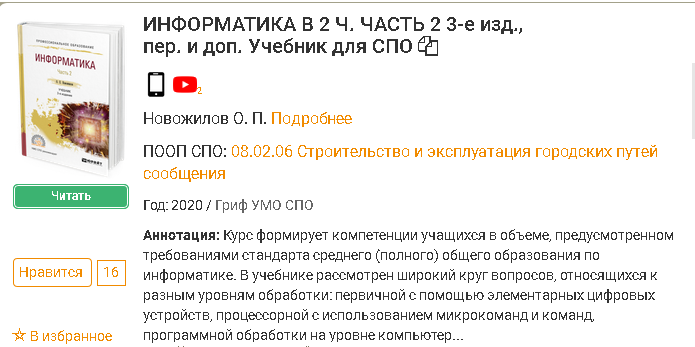 4. Прочитать главы 12.1 и 12.2 страницы 216-230.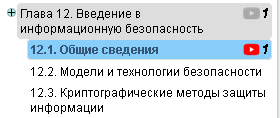 5. Ответить письменно на вопросы  1-5 на стр. 250.6. Сделать фото и прислать на почту metl29@yandex.ru